Консультация для родителей по теме «Детское конструирование» в старшем дошкольном возрасте  Термин «конструирование» означает, приведение в определенное взаимоположение различных предметов, частей, элементов, от латинского слова constructio - построение.Под детским конструированием следует понимать разнообразные постройки из строительного материала, изготовление поделок и игрушек из бумаги, картона, деревянных деталей, природного материала.По своему характеру оно наиболее сходно с изобразительной деятельностью и игрой – в нем также отражается окружающая действительность.Постройки и поделки детей служат для практического использования (постройки – для игры, поделки – для украшения елки, подарок маме и т.п.), поэтому должны соответствовать своему назначению.Конструирование является одним из наиболее естественных для ребенка любимых им занятий.В процессе конструирования ребенок легко усваивает многие знания, умения и навыки:получает представления о форме и размере предметов; свойств материала изготовления;их физических свойствах;Узнает название цветов и другое…Чем же конструирование привлекает ребенка? Прежде всего тем, что оно близко к играм и настоящей трудовой деятельности.В нем дети - дошкольники удовлетворяют свою потребность в игре, в нем находит отражение стремление действовать как взрослый, быть на него похожим.Ребенок 5-7 лет должен уметь:Безошибочно уметь называть детали: кубик, кирпич, пластина, цилиндр, трехгранная призма и брусок и др. Учить заменять одни детали другими.Соблюдать пропорции постройки, ассоциироватьс натуральным предметом;Учить строить по рисунку, схеме, по словесной инструкции, самостоятельно подбирать необходимый строительный материал, преобразовывать постройки;Выполнять игрушку из бумаги (сгибать прямоугольник пополам, по диагонали, приклеивать детали) из природного материала (шишки, скорлупа орехов, ракушки), соединять ее детали клеем, пластилином.Закреплять навыки коллективной работы: умение распределять обязанности, работать в соответствии с общим замыслом, не мешая друг другу.Для успешных занятий и игр с материалами детям необходимы богатые впечатления об окружающем мире.Необходимо, вместе с детьми, наблюдать строящиеся здания, другие сооружения, обращая внимание на дружную работу строителей, рассматривать архитектуру зданий, машины и другие предметы, употребляя при этом слова, обозначающие пространственные отношения (впереди - сзади, вверху - внизу, направо - налево, ближе - дальше, больше - меньше).В играх и занятиях конструированием дети приобретают определенные знания, которые необходимы при подготовке к школе, что является главной задачей «Программы воспитания в детском саду»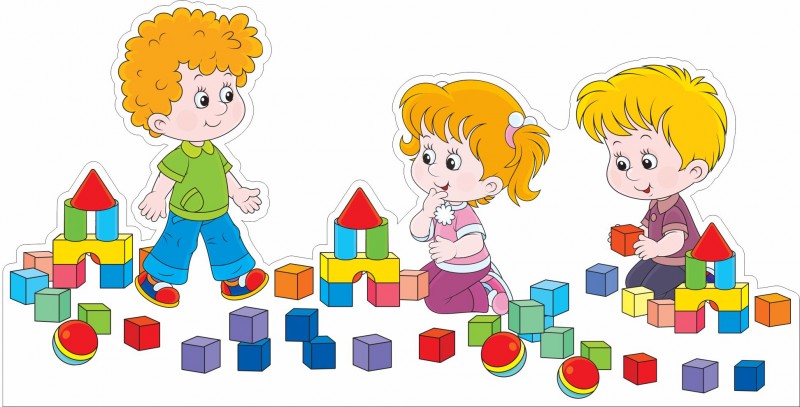 Консультацию подготовила воспитатель Смолина Агния Александровна 